HOMELESS	SERVICES DONATION	DRIVEWE JUST OPENED OUR DOORS AT THEGAIL MILLER RESOURCE CENTER SOON AND NEED   YOUR HELP TO ENSURE OUR CLIENTS WILL HAVE EVERYTHING THEY NEED TO START THEIR JOURNEYS TO SELF-SUFFICIENCYHYGIENEMOST NEEDED ITEMSCLOTHING (CONT.)Shampoo/Conditioner Mouth Wash (alcohol-free) Feminine Hygiene ProductsDeodorant Lotion Body WashRazors/Shaving Cream Toothbrush/Toothpaste Lice TreatmentLip Balm Sunscreen Bug SprayHair Brushes/CombsCLOTHINGShirts PantsPlus-size ClothingSocksUnderwear (new only) BrasCoats/Rain PonchosIn-season Shoes (boots, sandals, etc.) Pajama/SweatsMISCELLANEOUSTwin-size SheetsBlankets (please no throws) Non-perishable food items & snacksWater Bottles One-person Tents Sleeping Bags Flashlights Reading Glasses Umbrellas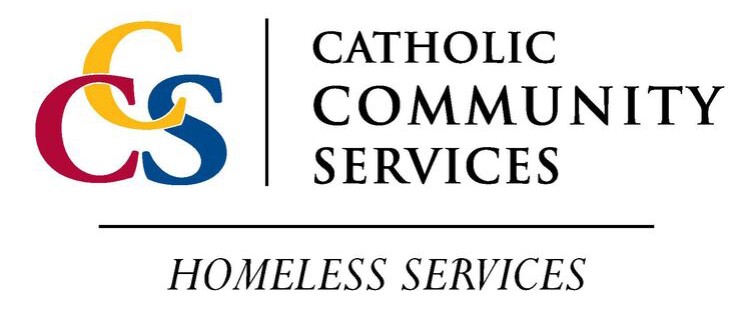 Bike LocksDonations can be taken to our Gail Miller Resource Center242 W. Paramount Ave, SLC 84115 || Mon-Fri 9 AM - 5 PM || (801) 428-1321 www.ccsutah.org